РЕШЕНИЕСОВЕТА ХАДЫЖЕНСКОГО ГОРОДСКОГО ПОСЕЛЕНИЯАПШЕРОНСКОГО РАЙОНАот 14.02.2017                                                                                          № 122г.ХадыженскОб утверждении Перечня мероприятий, реализуемых за счет бюджетных ассигнований муниципального дорожного фонда Хадыженского городского поселения Апшеронского района в 2017 году Руководствуясь пунктом 5 статьи 179.4 Бюджетного кодекса Российской Федерации, Федеральным Законом от 24 ноября 1995 года № 181 – ФЗ «О социальной защите инвалидов в Российской Федерации», Приказом Министерства транспорта Российской Федерации от 16 ноября 2012 года № 402 «Об утверждении Классификации работ по капитальному ремонту, ремонту и содержанию автомобильных дорог», решением Совета Хадыженского городского поселения Апшеронского района от 01 ноября 2013 года № 188 «О создании муниципального дорожного фонда Хадыженского городского поселения Апшеронского района и утверждении Порядка формирования и использования бюджетных ассигнований муниципального дорожного фонда Хадыженского городского поселения Апшеронского района», Уставом Хадыженского городского поселения Апшеронского района Совет Хадыженского городского поселения Апшеронского района решил:1. Утвердить Перечень мероприятий, реализуемых за счет бюджетных ассигнований муниципального дорожного фонда Хадыженского городского поселения Апшеронского района в 2017 году (прилагается).2. Контроль за выполнением настоящего решения возложить на комиссию Совета Хадыженского городского поселения Апшеронского района по вопросам жилищно-коммунального хозяйства и благоустройства (Шилин).3. Настоящее решение вступает в силу со дня его подписания.            ПРИЛОЖЕНИЕ            УТВЕРЖДЕН          решением Совета                                                                         Хадыженского городского поселенияАпшеронского районаот _______№ ________ПЕРЕЧЕНЬмероприятий, реализуемых за счет бюджетных ассигнований муниципального дорожного фонда Хадыженского городского поселения Апшеронского района в 2017 годуЗаместитель главыХадыженского городского поселения Апшеронский район                                                           Е.В. ИсхаковаЛИСТ  СОГЛАСОВАНИЯпроекта решения СоветаХадыженского городского поселенияАпшеронского районаот _____________№ _____________«Об утверждении Перечня мероприятий, реализуемых за счет бюджетных ассигнований муниципального дорожного фонда Хадыженского городского поселения Апшеронского района в 2017 году»Проект решения подготовлен и внесен: Заместитель главы Хадыженского                                                          городского поселения                                                                          Апшеронского района	                                                                        Е. В. ИсхаковаПроект решения согласован:Ведущий специалист                                                                           юридического отдела                                                                                А.С. РусоваНачальник финансового отдела                                                               Е.В. Рябова Главный специалисторганизационно-кадровой работы                                                  М. В. БурмакинаГлава Хадыженского городскогопоселения Апшеронского района                                                        _________________Ф.В.КравцовПредседатель Совета Хадыженского городского поселения Апшеронского района___________________А.И.Татулян№ п/пНаименование Сумма (тыс.руб.)1231Ремонт автомобильного моста по ул. Чкалова х. Травалев через р. Хадажка в Хадыженском городском поселении Апшеронского района1 455,0Ремонт автомобильного моста по ул. Белорусская через ручей Мутнянка в Хадыженском городском поселении Апшеронского района140,52Ремонт тротуара по ул. Первомайская от № 208 до № 230 в Хадыженском городском поселении Апшеронского района204,0Благоустройство сквера у городской почты Хадыженского городского поселения Апшеронского района540,23 Ямочный ремонт автомобильных дорог по улицам: Аэродромная, Горького, Германенко, Громовой, Диагональная, Красноармейская, Кирова, К. Маркса, Ленина, Рабочая, Школьная Хадыженского городского поселения Апшеронского района400,04Уборка снега в ручную на территории Хадыженского городского поселения Апшеронского районаУборка снега механизированным способом дорожного полотна улиц на территории Хадыженского городского поселения Апшеронского районаПосыпка песко-соляной смеси наледи вручную на территории Хадыженского городского поселения Апшеронского района460,05Покос травы вдоль дорог по ул. Ленина, Кирова, Аэродромная, Горького, Красноармейская, Германенко, Громовой, Рабочая, Школьная, сквер «100-лет г. Хадыженска» и сквер у городской почты в Хадыженском городском поселении Апшеронского района500,06Благоустройство тротуаров в Хадыженском городском поселении Апшеронского района100,07Нанесение линии горизонтальной дорожной разметки по полосам со световозвращающими элементами  ул. Ленина, ул. Кирова, ул. Красноармейская, ул. Германенко, ул. Аэродромная, ул. Рабочая в Хадыженском городском поселении Апшеронского района,Нанесение линии горизонтальной дорожной разметки краской со световозвращающими элементами 1.14.1 и 1.25 на ул. Ленина, ул. Кирова, ул. Красноармейская, ул.  Германенко, ул. Аэродромная, ул. Рабочая Хадыженском городском поселении Апшеронского района 600,08Ремонтно-восстановительные работы ливневой системы по ул.Туапсинская- Урицкого- Промысловая вдоль автомобильной  дороги по ул.Урицкого в Хадыженском городском поселении Апшеронского района1500,09Расчистка кюветов с частичной заменой водопроводных труб в Хадыженском городском поселении Апшеронского района351,8Итого:6251,5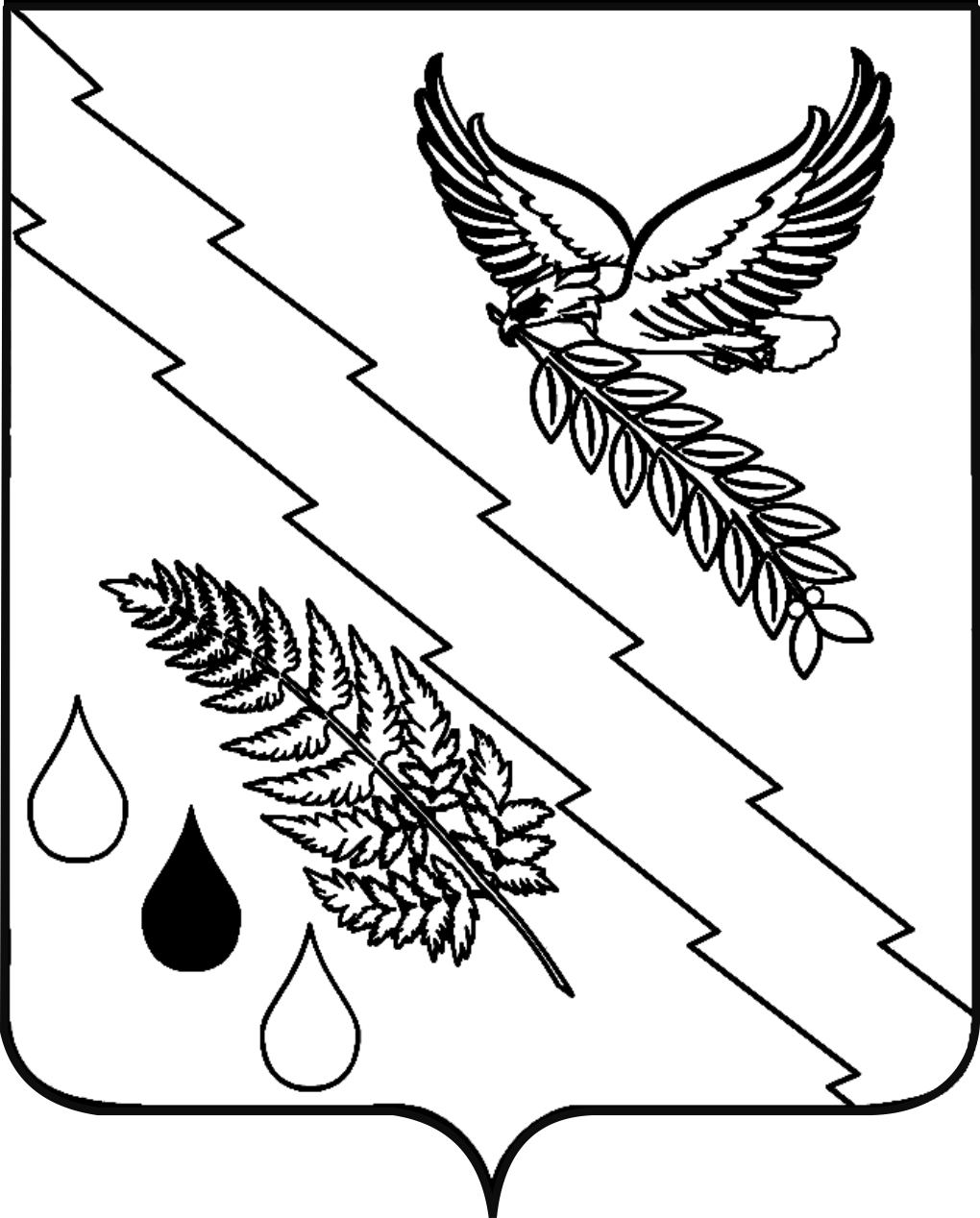 